Komentarz do ustawy o VAT – stan prawny 2019 r.Ta publikacja to kompleksowy komentarz. Gruntownej analizie poddano przepisy ustawy o podatku od towarów i usług. Szczególnie wnikliwie zostały omówione te z nich, które w praktyce stosowania ustawy o VAT wywołują największe trudności i kontrowersje.Tam, gdzie to konieczne, autorka odwołuje się do aktów wykonawczych oraz przepisów prawa unijnego. Analiza przepisów podparta jest również bogatym orzecznictwem zarówno polskich sądów administracyjnych, jak i Trybunału Sprawiedliwości UE. W komentarzu zostały uwzględnione oraz szczegółowo omówione najnowsze zmiany w ustawie o podatku od towarów i usług, obowiązujące od 1 stycznia 2019 r., jak również zmiany, które wejdą w życie w trakcie roku (lub z początkiem 2020 roku).W tej niezwykle obszernej i szczegółowej publikacji Czytelnik znajdzie:l kompleksowe omówienie wszystkich elementów konstrukcyjnych podatku od towarów i usług (przedmiot opodatkowania, podstawa opodatkowania, obowiązek podatkowy, stawki podatku, odliczenia, zwolnienia),l bogate orzecznictwo zarówno sądów polskich, jak i Trybunału Sprawiedliwości UE,l kompleksowe omówienie przepisów, które weszły w życie z początkiem 2019 roku, ze wskazaniem ich skutków praktycznych,l sprawdzone argumenty merytoryczne gotowe do natychmiastowego zastosowania w sporze z organami skarbowymi.Komentarz przeznaczony jest zarówno dla doradców podatkowych oraz właścicieli biur rachunkowych, jak i dla pracowników działów finansowo-księgowych, adwokatów, radców prawnych i pracowników organów podatkowych.Publikację kupisz tutaj: https://fabrykawiedzy.com/komentarz-do-ustawy-o-vat-stan-prawny-2019-r.html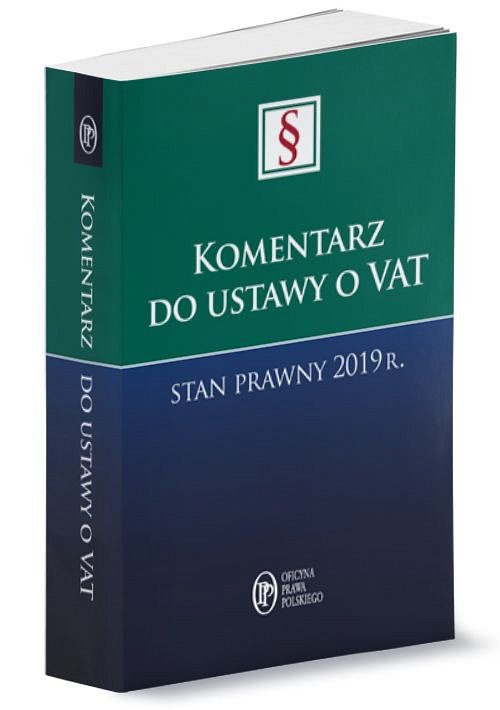 